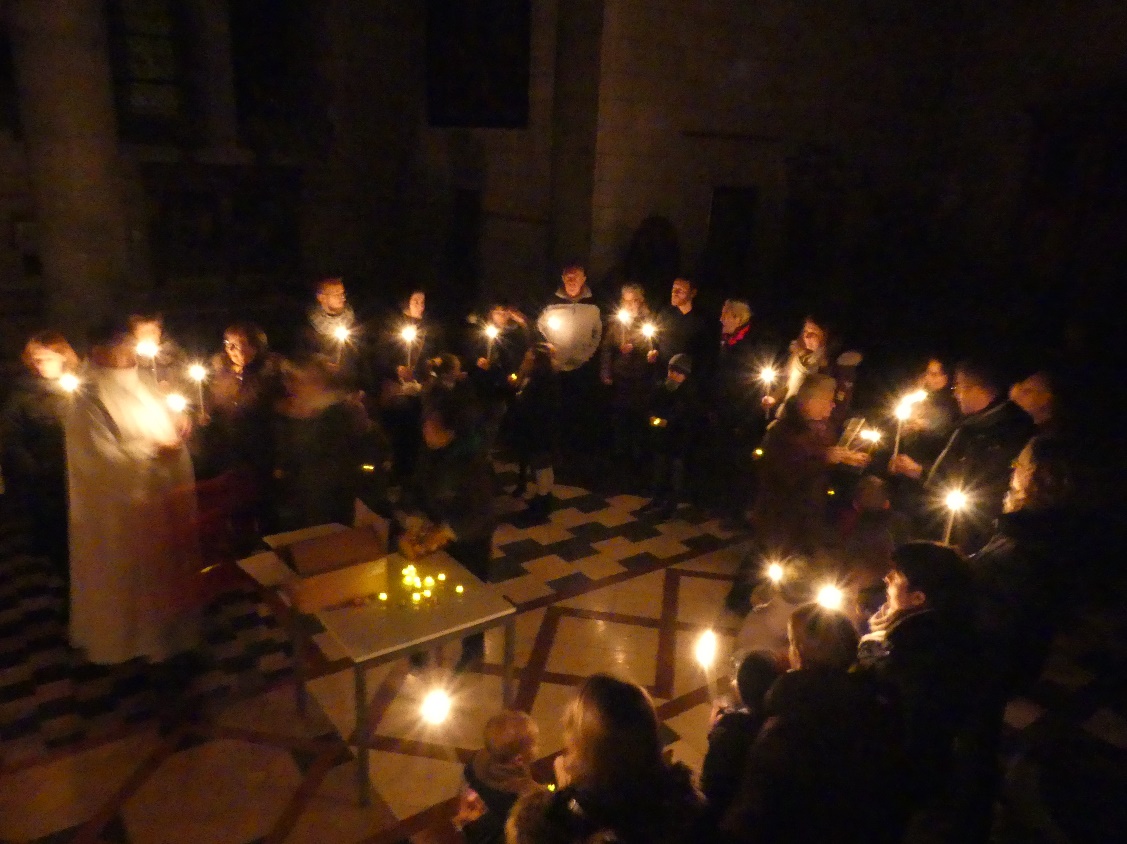 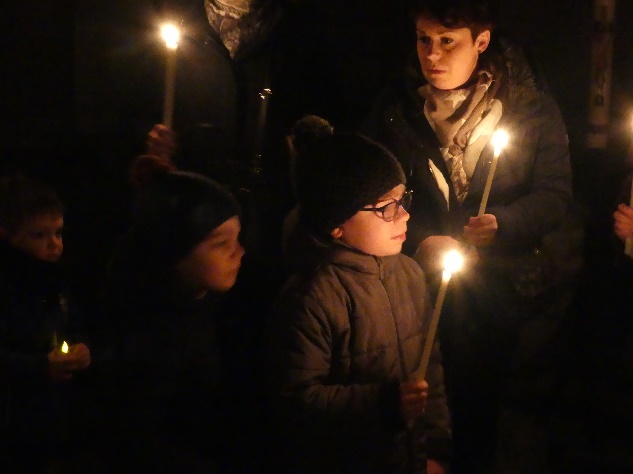 Présentation du Seigneur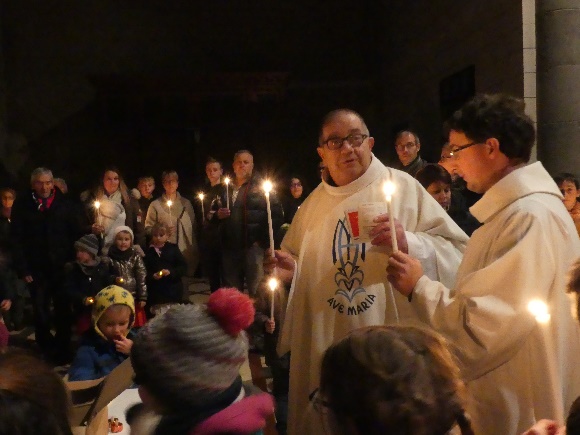 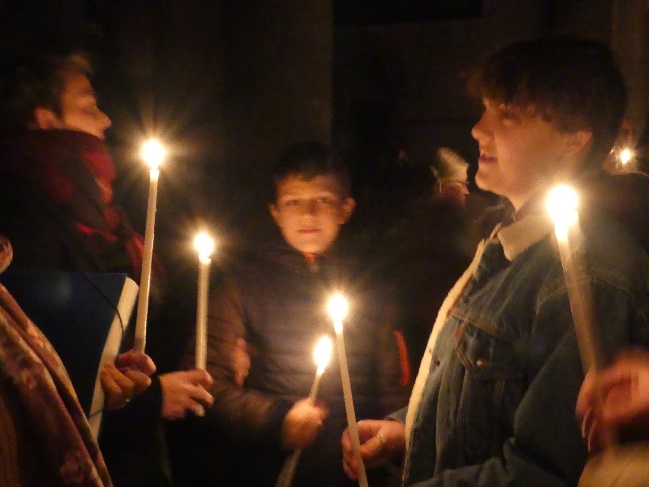 La fête de la lumière dans les ténèbres !Panne de courant providentielleen l’église 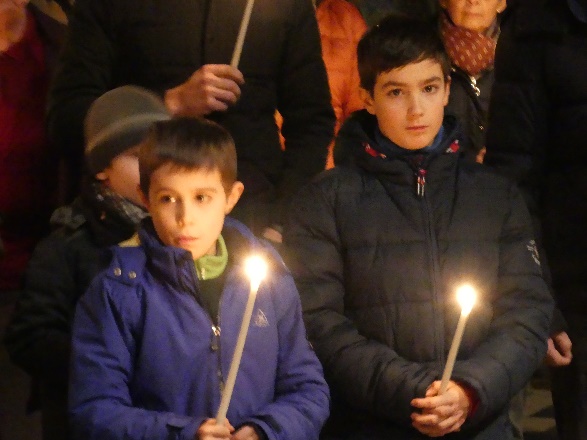 de Habay-la-Neuve, ce 2 février 2019 !Chandeleur, Noël qui rebondit, 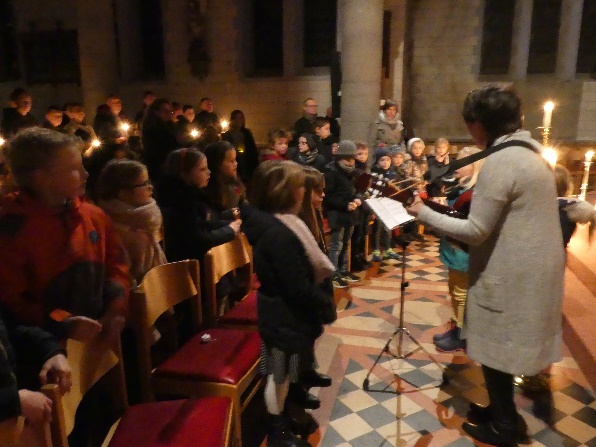 Noël tourné vers Pâques !Tous les signes de la veillée pascale sont présents :Le feu et la lumière,l’eau, 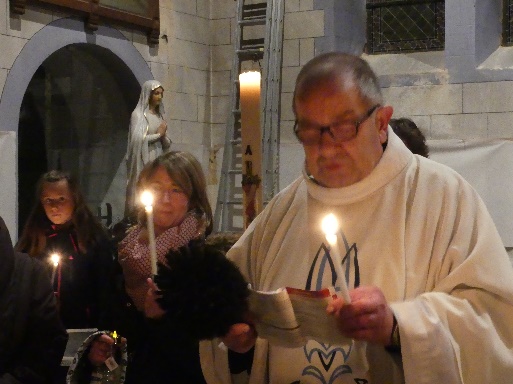 la Parole et le Pain !La grande hostie, 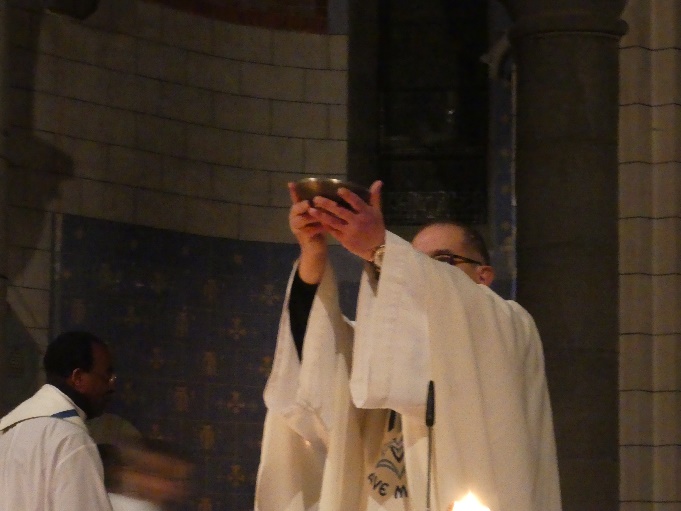 comme un petit soleil !Fête de la lumière, lumière croissante !                                                  « Tout                                            premier-né 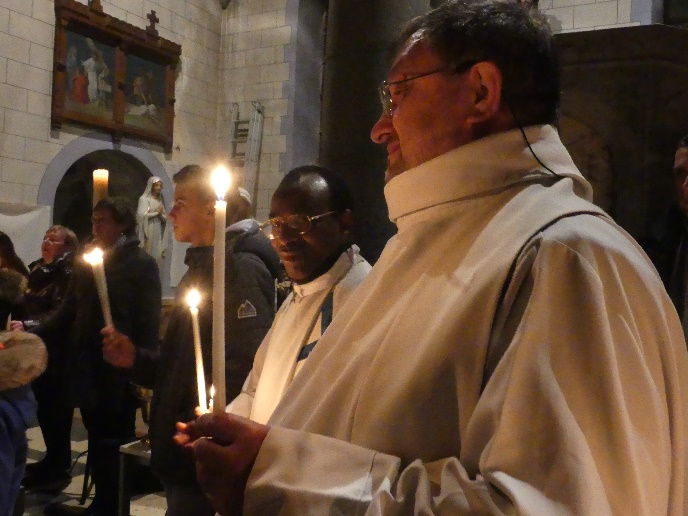 sera consacré au Seigneur. »            ( Lc 2,23 )Consécration !Le Christ revient pour se donner !Il est le premier-né 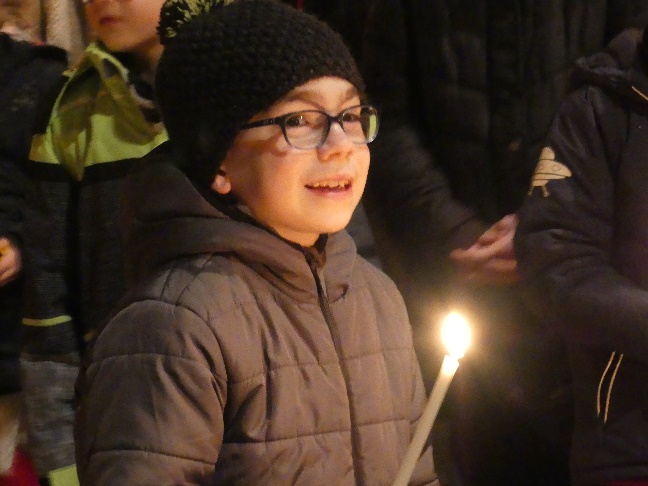 d’un monde nouveau !Il est la lumière du monde.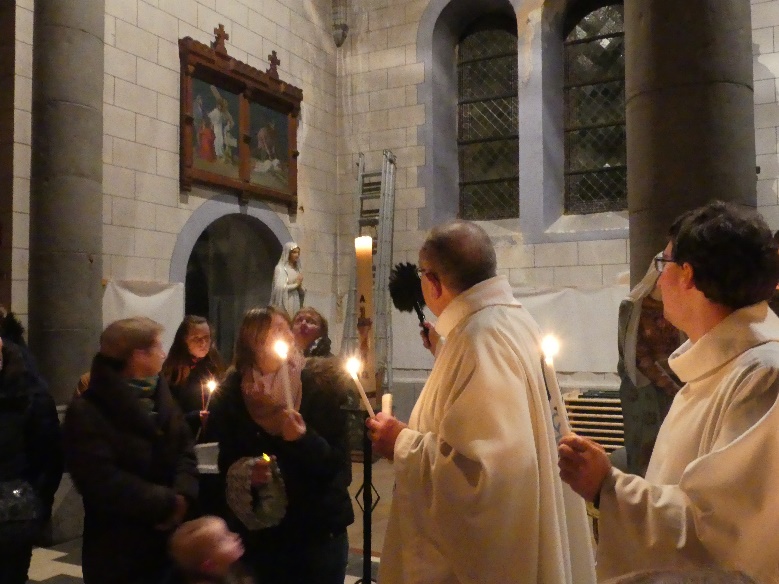                                            frère Robert